108學年幼兒園教材教法II活動設計\試教\省思紀錄表 108學年幼兒園教材教法II活動設計\試教\省思紀錄表 108學年幼兒園教材教法II活動設計\試教\省思紀錄表 108學年幼兒園教材教法II活動設計\試教\省思紀錄表 108學年幼兒園教材教法II活動設計\試教\省思紀錄表 活動名稱認識情緒教案設計者林郁婷林郁婷班級/年齡層/人數    小班/3-4歲/15人    試教日期/場地               /教室/教室領域實施原則鼓勵幼兒表現正向情緒，並接納負向情緒的流露覺知自身的情緒，並以正向情緒流露展現身教鼓勵幼兒表現正向情緒，並接納負向情緒的流露覺知自身的情緒，並以正向情緒流露展現身教鼓勵幼兒表現正向情緒，並接納負向情緒的流露覺知自身的情緒，並以正向情緒流露展現身教鼓勵幼兒表現正向情緒，並接納負向情緒的流露覺知自身的情緒，並以正向情緒流露展現身教情境安排在歡樂地跳舞地情境下在歡樂地跳舞地情境下在歡樂地跳舞地情境下在歡樂地跳舞地情境下教學資源兒歌律動-心情（https://www.youtube.com/watch?v=i4jSD0GNYXw）、情緒卡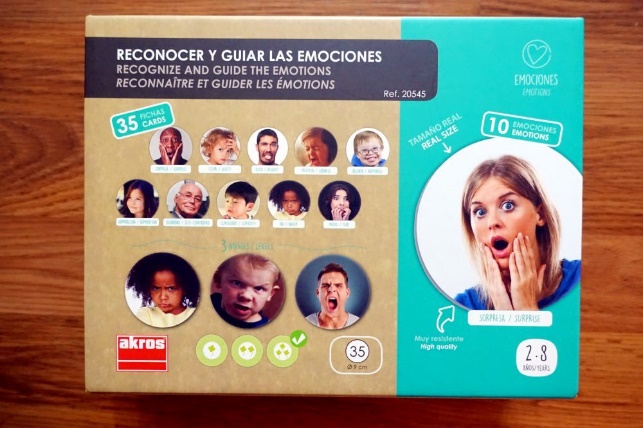 兒歌律動-心情（https://www.youtube.com/watch?v=i4jSD0GNYXw）、情緒卡兒歌律動-心情（https://www.youtube.com/watch?v=i4jSD0GNYXw）、情緒卡兒歌律動-心情（https://www.youtube.com/watch?v=i4jSD0GNYXw）、情緒卡課程目標課程目標課程目標課程目標學習指標情-2-1 合宜地表達自己的情緒情-2-1 合宜地表達自己的情緒情-2-1 合宜地表達自己的情緒情-2-1 合宜地表達自己的情緒情-小-2-1-2 運用動作、表情、語言表達自己的情緒引導流程(含時間/步驟/引導語)引導流程(含時間/步驟/引導語)引導流程(含時間/步驟/引導語)引導流程(含時間/步驟/引導語)指標運用說明T：小朋友，還記得我們昨天跳的心情嗎？T：開心就…….忘記了齁，沒關係，我們再一起來跳一次吧！（跳完後）T：有哪個小朋友知道，我們剛剛有跳到哪些情緒呀？T：開心、傷心、生氣、驚訝，哇！大家都很棒呢！都很認真喔！T：那老師手上有幾張卡片，我們一起來看看他們怎麼了吧！T：哇！這個小朋友怎麼了啊？他在哭，那大家會不會演哭的樣子？大家都很厲害ㄟ！T：那有哪位小朋友知道，卡片上的人為甚麼在哭啊？T：那有人喜歡哭嗎？T：但是有時候，難過哭哭是件好事情喔！可以把情緒抒發出來。T：但是可以遇到事情都哭嗎？比如小花不小心把水打翻了！如果你是小花，你會覺得怎麼樣？可是後來，小花覺得還好水打翻的時候，我很快地就擦掉了，這樣就不會有人踩到跌倒了！你們覺得小花這麼做，對不對？T：好，那我們再一起來跳〈心情〉這首舞吧！要很認真地跳喔！T：小朋友，還記得我們昨天跳的心情嗎？T：開心就…….忘記了齁，沒關係，我們再一起來跳一次吧！（跳完後）T：有哪個小朋友知道，我們剛剛有跳到哪些情緒呀？T：開心、傷心、生氣、驚訝，哇！大家都很棒呢！都很認真喔！T：那老師手上有幾張卡片，我們一起來看看他們怎麼了吧！T：哇！這個小朋友怎麼了啊？他在哭，那大家會不會演哭的樣子？大家都很厲害ㄟ！T：那有哪位小朋友知道，卡片上的人為甚麼在哭啊？T：那有人喜歡哭嗎？T：但是有時候，難過哭哭是件好事情喔！可以把情緒抒發出來。T：但是可以遇到事情都哭嗎？比如小花不小心把水打翻了！如果你是小花，你會覺得怎麼樣？可是後來，小花覺得還好水打翻的時候，我很快地就擦掉了，這樣就不會有人踩到跌倒了！你們覺得小花這麼做，對不對？T：好，那我們再一起來跳〈心情〉這首舞吧！要很認真地跳喔！T：小朋友，還記得我們昨天跳的心情嗎？T：開心就…….忘記了齁，沒關係，我們再一起來跳一次吧！（跳完後）T：有哪個小朋友知道，我們剛剛有跳到哪些情緒呀？T：開心、傷心、生氣、驚訝，哇！大家都很棒呢！都很認真喔！T：那老師手上有幾張卡片，我們一起來看看他們怎麼了吧！T：哇！這個小朋友怎麼了啊？他在哭，那大家會不會演哭的樣子？大家都很厲害ㄟ！T：那有哪位小朋友知道，卡片上的人為甚麼在哭啊？T：那有人喜歡哭嗎？T：但是有時候，難過哭哭是件好事情喔！可以把情緒抒發出來。T：但是可以遇到事情都哭嗎？比如小花不小心把水打翻了！如果你是小花，你會覺得怎麼樣？可是後來，小花覺得還好水打翻的時候，我很快地就擦掉了，這樣就不會有人踩到跌倒了！你們覺得小花這麼做，對不對？T：好，那我們再一起來跳〈心情〉這首舞吧！要很認真地跳喔！T：小朋友，還記得我們昨天跳的心情嗎？T：開心就…….忘記了齁，沒關係，我們再一起來跳一次吧！（跳完後）T：有哪個小朋友知道，我們剛剛有跳到哪些情緒呀？T：開心、傷心、生氣、驚訝，哇！大家都很棒呢！都很認真喔！T：那老師手上有幾張卡片，我們一起來看看他們怎麼了吧！T：哇！這個小朋友怎麼了啊？他在哭，那大家會不會演哭的樣子？大家都很厲害ㄟ！T：那有哪位小朋友知道，卡片上的人為甚麼在哭啊？T：那有人喜歡哭嗎？T：但是有時候，難過哭哭是件好事情喔！可以把情緒抒發出來。T：但是可以遇到事情都哭嗎？比如小花不小心把水打翻了！如果你是小花，你會覺得怎麼樣？可是後來，小花覺得還好水打翻的時候，我很快地就擦掉了，這樣就不會有人踩到跌倒了！你們覺得小花這麼做，對不對？T：好，那我們再一起來跳〈心情〉這首舞吧！要很認真地跳喔！利用身體的動作、臉上的表情或是語言，去表達開心（開懷大笑、哈哈哈）、傷心（雙手放在眼睛旁旋轉、嗚嗚嗚）、生氣（手插腰跺腳）及驚訝（跳起來、哇！）的表情活動照片 (此欄僅見於試教後的修正版)活動照片 (此欄僅見於試教後的修正版)活動照片 (此欄僅見於試教後的修正版)活動照片 (此欄僅見於試教後的修正版)活動照片 (此欄僅見於試教後的修正版)教學發現、省思與修正 (此欄僅見於試教後的修正版)教學發現、省思與修正 (此欄僅見於試教後的修正版)教學發現、省思與修正 (此欄僅見於試教後的修正版)教學發現、省思與修正 (此欄僅見於試教後的修正版)教學發現、省思與修正 (此欄僅見於試教後的修正版)教學自我評核：□滿意   □尚可  □有待加油1.關於(幼兒園課綱)課程領域「教學原則」之教學自評與省思2.關於自選教學方法「教學重點與步驟」之教學自評與省思3.其他教學自評與省思教學自我評核：□滿意   □尚可  □有待加油1.關於(幼兒園課綱)課程領域「教學原則」之教學自評與省思2.關於自選教學方法「教學重點與步驟」之教學自評與省思3.其他教學自評與省思教學自我評核：□滿意   □尚可  □有待加油1.關於(幼兒園課綱)課程領域「教學原則」之教學自評與省思2.關於自選教學方法「教學重點與步驟」之教學自評與省思3.其他教學自評與省思教學自我評核：□滿意   □尚可  □有待加油1.關於(幼兒園課綱)課程領域「教學原則」之教學自評與省思2.關於自選教學方法「教學重點與步驟」之教學自評與省思3.其他教學自評與省思教學自我評核：□滿意   □尚可  □有待加油1.關於(幼兒園課綱)課程領域「教學原則」之教學自評與省思2.關於自選教學方法「教學重點與步驟」之教學自評與省思3.其他教學自評與省思